洛水镇联合村关于加强犬只管理的通告公示2021年4月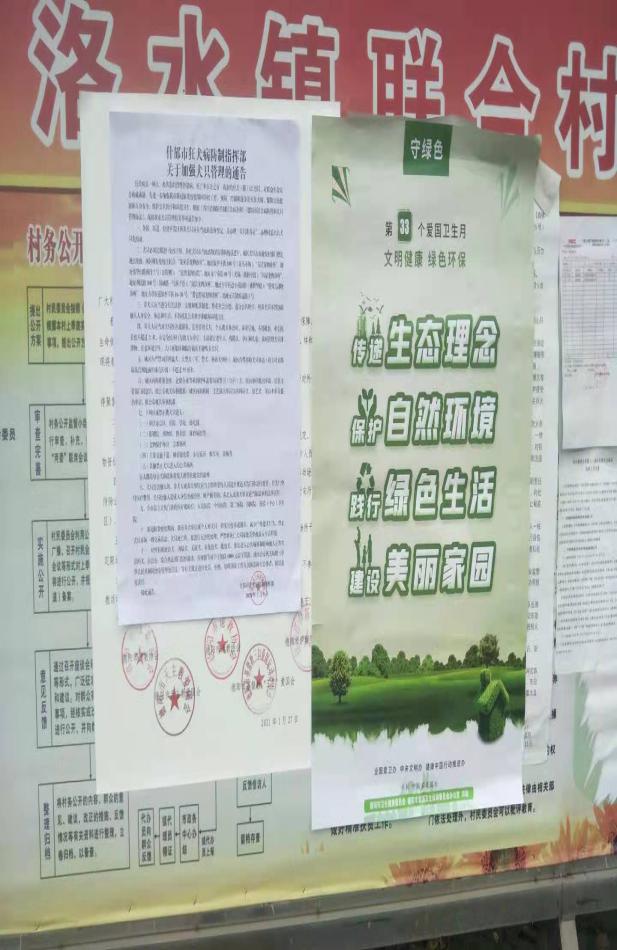 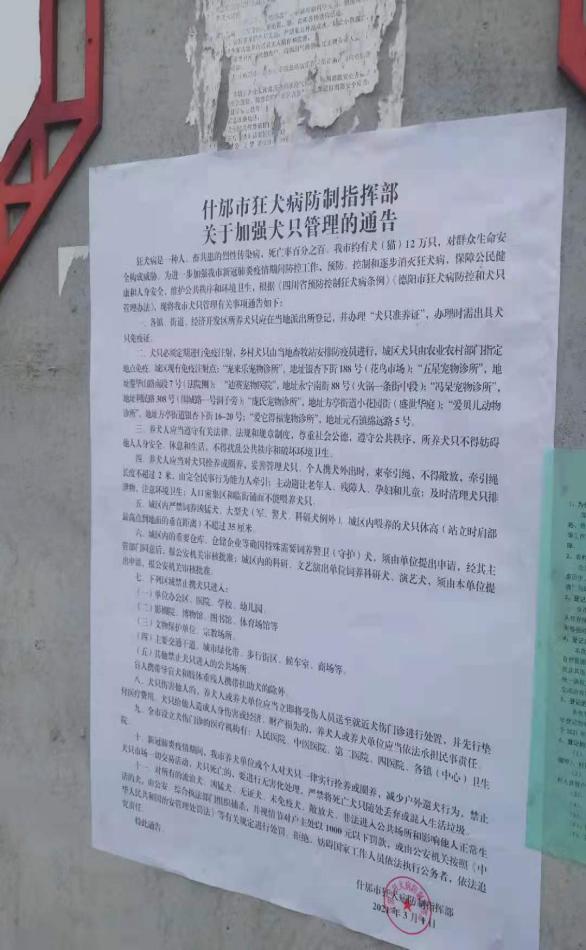 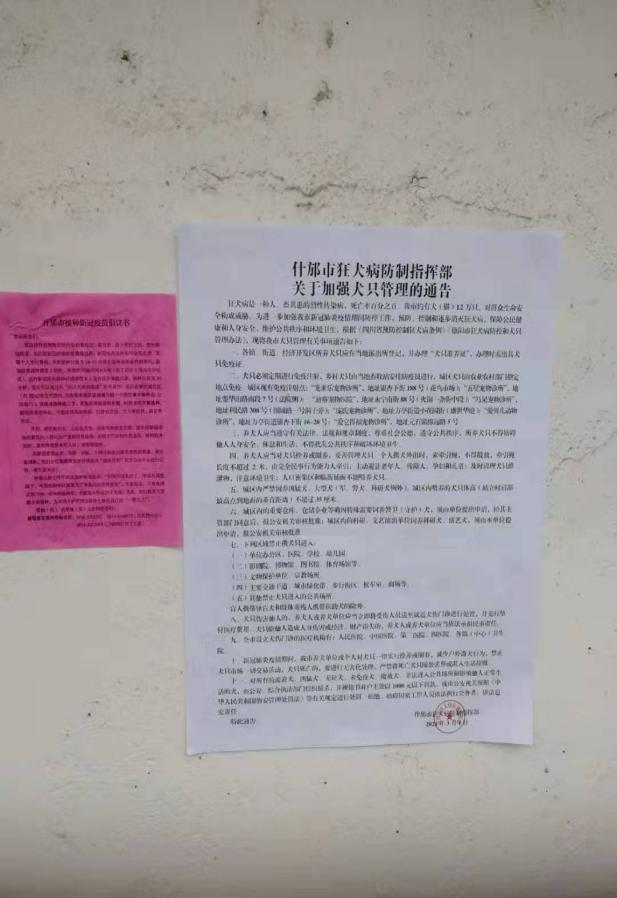 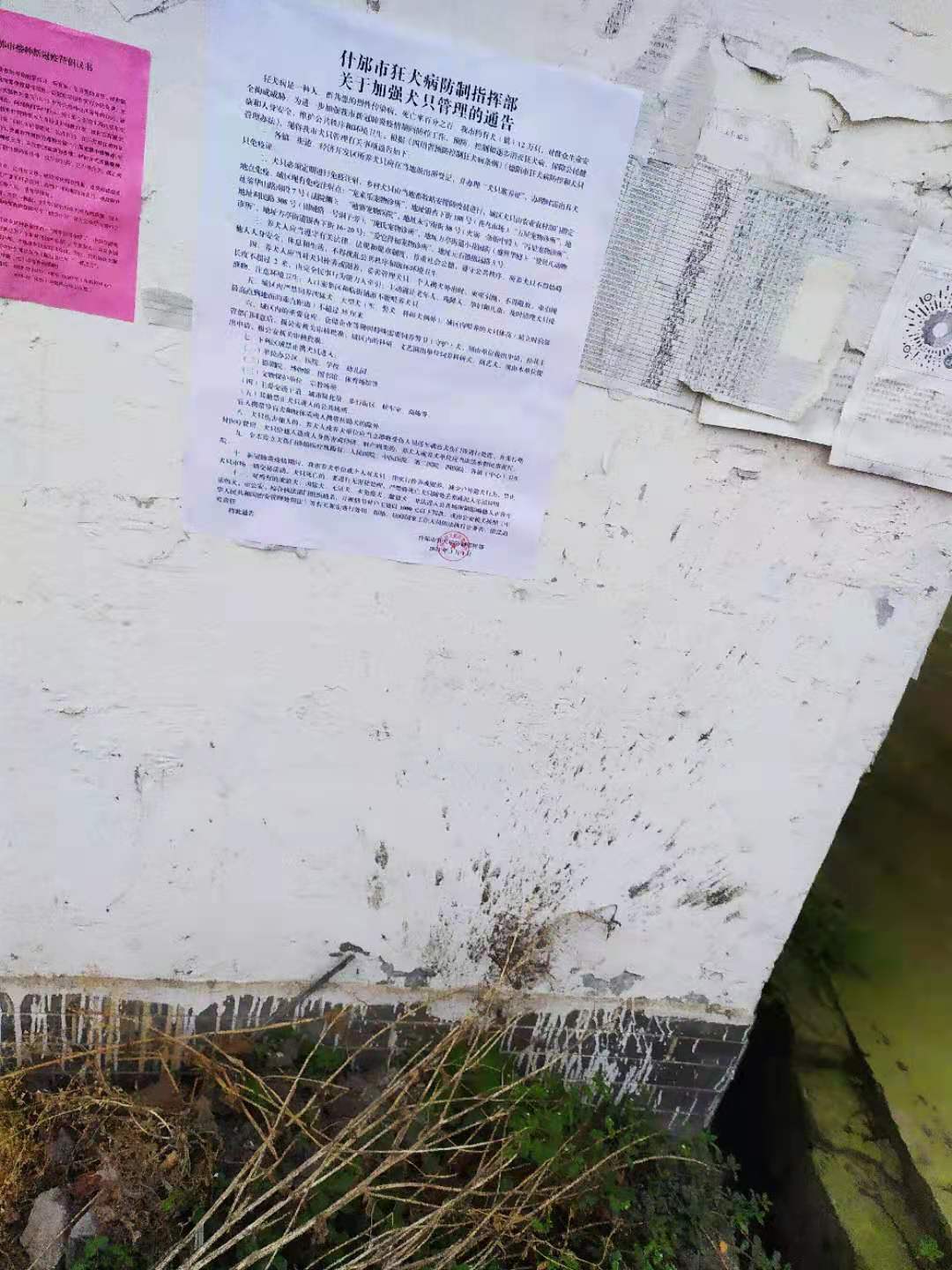 